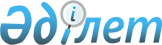 Об утверждении границ охранных зон объектов историко-культурного наследия
					
			Утративший силу
			
			
		
					Решение маслихата Жамбылской области от 18 декабря 2013 года № 20-9. Зарегистрировано Департаментом юстиции Жамбылской области 22 января 2014 года № 2106. Утратило силу решением маслихата Жамбылской области от 16 февраля 2022 года № 13-6
      Сноска. Утратило силу решением маслихата Жамбылской области от 16.02.2022 № 13-6 (вводится в действие по истечении десяти календарных дней после дня его первого официального опубликования).
      Примечание РЦПИ.
      В тексте документа сохранена пунктуация и орфография оригинала.
      В соответствии со статьей 127 Земельного кодекса Республики Казахстан от 20 июня 2003 года и статьи 36 Закона Республики Казахстан от 02 июля 1992 года "Об охране и использовании объектов историко-культурного наследия" Жамбылский областной маслихат РЕШИЛ:
      1. Утвердить границы охранных зон объектов историко-культурного наследия городище "Костобе" расположенного в Байзакском районе, городище "Актобе" расположенного в Шуском районе, городищ "Кулан", "Орнек" расположенных в Т.Рыскуловском районе согласно приложениям 1, 2, 3, 4 к настоящему решению.
      2. Контроль за исполнением настоящего решения возложить на постоянную комиссию Жамбылского областного маслихата по вопросам образования, здравоохранения, социально-культурного развития и по связям с общественными, молодежными организациями и по делам женщин и семейно-демографической политике.
      3. Настоящее решение вступает в силу со дня его государственной регистрации в органах юстиции и вводится в действие по истечении десяти календарных дней после дня их первого официального опубликования.
      СОГЛАСОВАНО
      Руководитель коммунального
      государственного учреждения
      "Управление земельных отношений
      Акимата Жамбылской области"
      С.М. Жумагулов
      18 декабря 2013 год
      Руководитель коммунального
      государственного учреждения
      "Управление культуры, архивов и
      документации акимата Жамбылской области"
      А.К. Саденова
      18 декабря 2013 год Границы охранной зоны городище "Костобе"
      В охранную зону относятся зоны исторически сложившейся обстановки и сегодняшнее историческое место памятника, и зона сохраняемая для его реконструкции.
      В охранную зону относятся:
      цитадель (застройки административного центра городища);
      шахристан 1, 2 (основная часть городища);
      некрополь 1, 2 (могильная часть городища);
      развалина крепостной стены городища (наружная оградительная часть).
      Охранная зона памятника - 59,5 гектар. Границы охранной зоны городище "Актобе"
      В охранную зону относятся зоны исторически сложившейся обстановки и сегодняшнее историческое место памятника, и зона сохраняемая для его реконструкции.
      В охранную зону относятся:
      цитадель (застройки административного центра городища);
      шахристан 1, 2 (основная часть города);
      рабад (места загородных домов);
      торткульи (места оборонительных застроек);
      усадьбы;
      развалины крепостных стен.
      Охранная зона памятника – 569,0 гектар. Границы охранной зоны городище "Кулан"
      В охранную зону относятся зоны исторически сложившейся обстановки и сегодняшнее историческое место памятника, и зона сохраняемая для его реконструкции.
      В охранную зону относятся:
      цитадель (застройки административного центра городища);
      шахристан (основная часть города);
      внутренняя крепость (внутренняя оградительная часть городища);
      рабад без оборонительной стены (места загородных домов).
      Охранная зона памятника – 93,64 гектар. Границы охранной зоны городище "Орнек"
      В охранную зону относятся зоны исторически сложившейся обстановки и сегодняшнее историческое место памятника, и зона сохраняемая для его реконструкции.
      В охранную зону относятся:
      мечеть;
      жилой дом;
      развалины постройки;
      котлованы трех хаузов;
      гончарная мастерская;
      развалины мавзолея.
      Охранная зона памятника – 82,04 гектар.
					© 2012. РГП на ПХВ «Институт законодательства и правовой информации Республики Казахстан» Министерства юстиции Республики Казахстан
				
      Председатель сессии 

Секретарь

      областного маслихата

 областного маслихата

      М. Сарсенов 

Б. Карашолаков
Приложение 1 к решению
Жамбылского областного маслихата
№ 20–9 от 18 декабря 2013 годаПриложение 2 к решению
Жамбылского областного маслихата
№ 20–9 от 18 декабря 2013 годаПриложение 3 к решению
Жамбылского областного маслихата
№ 20–9 от 18 декабря 2013 годаПриложение 4 к решению
Жамбылского областного маслихата
№ 20–9 от 18 декабря 2013 года